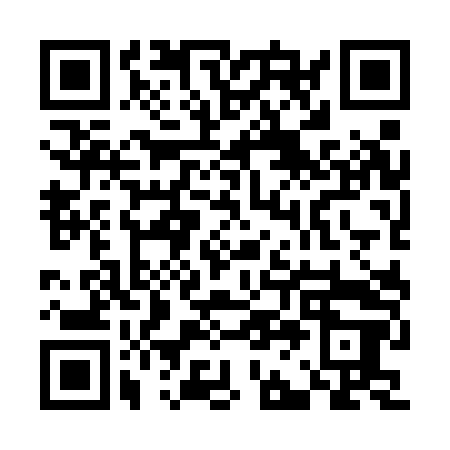 Prayer times for Freixo de Espada a Cinta, PortugalWed 1 May 2024 - Fri 31 May 2024High Latitude Method: Angle Based RulePrayer Calculation Method: Muslim World LeagueAsar Calculation Method: HanafiPrayer times provided by https://www.salahtimes.comDateDayFajrSunriseDhuhrAsrMaghribIsha1Wed4:386:251:246:208:2510:042Thu4:376:231:246:218:2610:063Fri4:356:221:246:228:2710:074Sat4:336:211:246:228:2810:095Sun4:316:201:246:238:2910:106Mon4:306:181:246:238:3010:127Tue4:286:171:246:248:3110:138Wed4:266:161:246:258:3210:159Thu4:246:151:246:258:3310:1610Fri4:236:141:246:268:3410:1811Sat4:216:131:246:268:3510:1912Sun4:206:121:246:278:3610:2113Mon4:186:111:246:278:3710:2214Tue4:166:101:246:288:3810:2415Wed4:156:091:246:298:3910:2516Thu4:136:081:246:298:4010:2717Fri4:126:071:246:308:4110:2818Sat4:106:061:246:308:4210:3019Sun4:096:051:246:318:4310:3120Mon4:086:041:246:318:4410:3321Tue4:066:041:246:328:4510:3422Wed4:056:031:246:328:4510:3623Thu4:046:021:246:338:4610:3724Fri4:026:011:246:338:4710:3825Sat4:016:011:246:348:4810:4026Sun4:006:001:246:348:4910:4127Mon3:595:591:246:358:5010:4228Tue3:585:591:256:358:5110:4429Wed3:575:581:256:368:5110:4530Thu3:565:581:256:368:5210:4631Fri3:555:571:256:378:5310:47